附页1：回  执附页2会议报道地点：保利山庄大堂地址：广州市白云区丛云路68号，近广东外语外贸大学北校区北门交通方式（费用及路线仅供参考）：（广州白云机场-保利山庄）        （广州南站-保利山庄）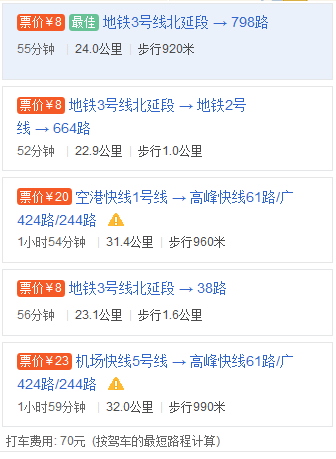 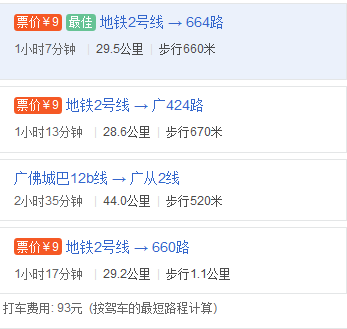 （广州东站-保利山庄）       （广州站-保利山庄）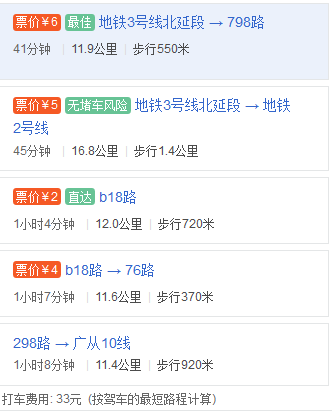 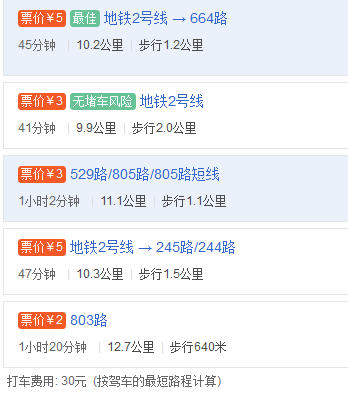 姓名姓名性别电子邮箱电子邮箱电子邮箱单位单位职称联系电话联系电话是否安排住宿（仅提供双人间）是否安排住宿（仅提供双人间）是否安排住宿（仅提供双人间）是否安排住宿（仅提供双人间）是否安排住宿（仅提供双人间）是否安排住宿（仅提供双人间）是否安排住宿（仅提供双人间）  是     否  是     否  是     否选择议题选择议题选择议题 历史语境中的游戏         游戏的文化建构作用 文学中的游戏与历史话语   文学叙事的游戏特征 影视及其他媒介中的游戏   与游戏相关的其他话题 历史语境中的游戏         游戏的文化建构作用 文学中的游戏与历史话语   文学叙事的游戏特征 影视及其他媒介中的游戏   与游戏相关的其他话题 历史语境中的游戏         游戏的文化建构作用 文学中的游戏与历史话语   文学叙事的游戏特征 影视及其他媒介中的游戏   与游戏相关的其他话题 历史语境中的游戏         游戏的文化建构作用 文学中的游戏与历史话语   文学叙事的游戏特征 影视及其他媒介中的游戏   与游戏相关的其他话题 历史语境中的游戏         游戏的文化建构作用 文学中的游戏与历史话语   文学叙事的游戏特征 影视及其他媒介中的游戏   与游戏相关的其他话题 历史语境中的游戏         游戏的文化建构作用 文学中的游戏与历史话语   文学叙事的游戏特征 影视及其他媒介中的游戏   与游戏相关的其他话题 历史语境中的游戏         游戏的文化建构作用 文学中的游戏与历史话语   文学叙事的游戏特征 影视及其他媒介中的游戏   与游戏相关的其他话题论文题目论文题目论文题目内容提要